 05.05.2020r.STARSZAKI ➙ karty pracyTemat tygodnia: Moja miejscowość.Zajęcia z mowy ojczystejNauka wierszaKto ty jesteś?— Polak mały.Jaki znak twój?— Orzeł biały.Gdzie ty mieszkasz?— Między swymi.W jakim kraju?— W polskiej ziemi.Czym ta ziemia?— Mą Ojczyzną.Czym zdobyta?— Krwią i blizną.Czy ją kochasz?— Kocham szczerze.A w co wierzysz?— W Polskę wierzę!Ćwiczenia gimnastyczne Odtwarzamy filmik i powtarzamy ćwiczenia gimnastycznehttps://www.youtube.com/watch?v=OZ54i4ecwWA Memory – ćwiczymy pamięćhttps://www.miniminiplus.pl/noddy-detektyw-w-krainie-zabawek/gry/noddy-memory 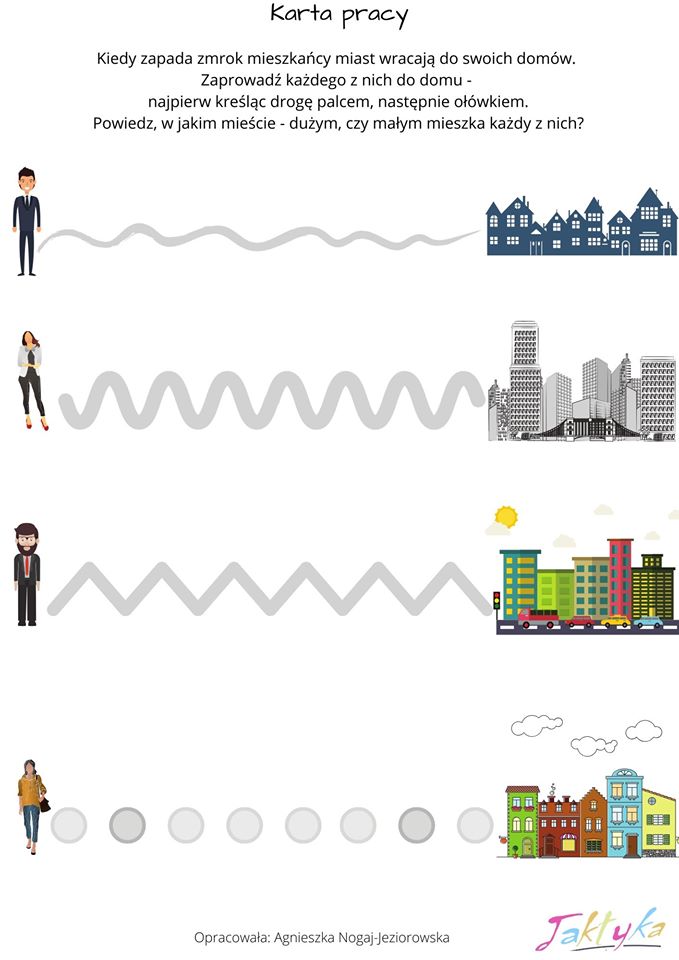 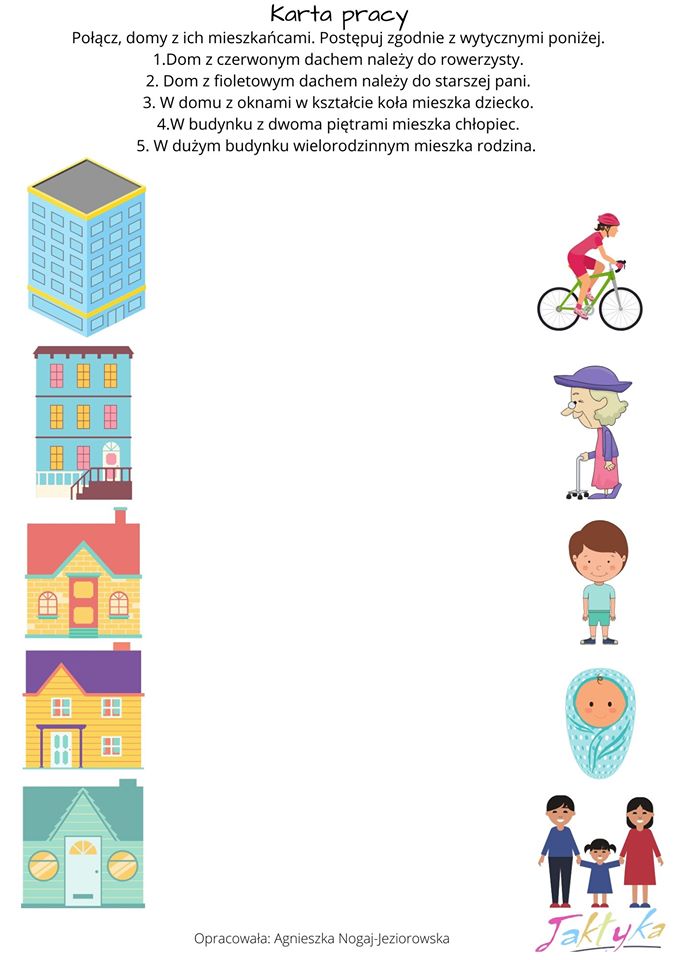 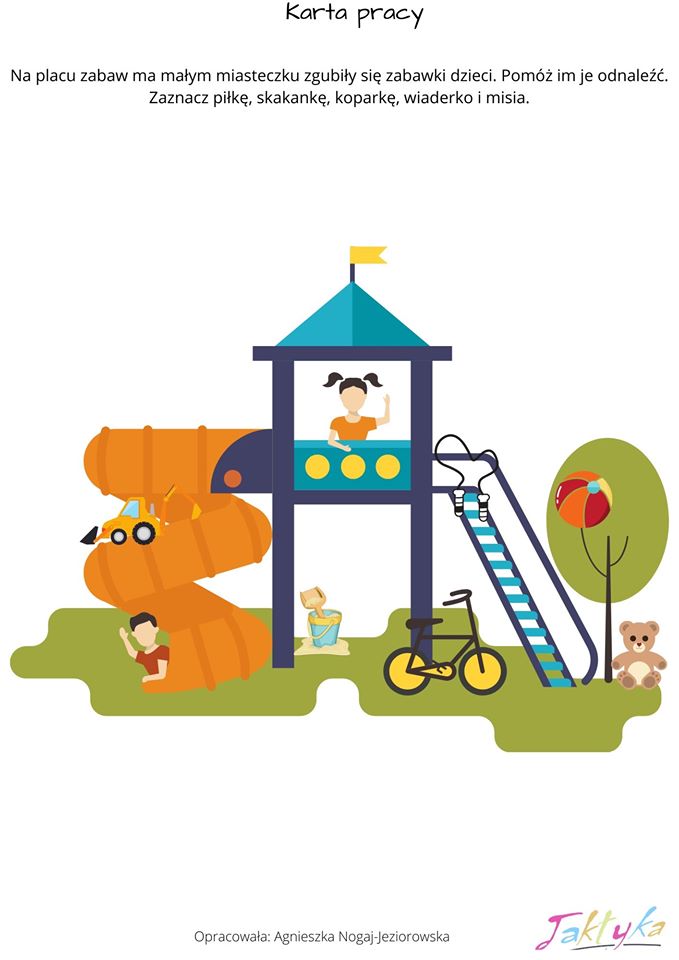 